О принятии уставаЯльчикского муниципального округа Чувашской РеспубликиВ соответствии с Федеральным законом от 6 октября 2003 г. № 131-ФЗ
"Об общих принципах организации местного самоуправления в Российской Федерации", Законом Чувашской Республики от 18 октября 2004 г. № 19
"Об организации местного самоуправления в Чувашской Республике" Собрание депутатов Яльчикского муниципального округа Чувашской Республики
р е ш и л о:1. Принять Устав Яльчикского муниципального округа Чувашской Республики (прилагается).2. Признать утратившими силу:решение Собрания депутатов Яльчикского района Чувашской Республики от 24 сентября 2012 года № 15/1-с "О принятии Устава Яльчикского района Чувашской Республики";решение Собрания депутатов Яльчикского района Чувашской Республики от 18 февраля 2014 года № 26/1-с "О внесении изменений в Устав Яльчикского района Чувашской Республики";решение Собрания депутатов Яльчикского района Чувашской Республики от 9 декабря 2014 года № 31/1-с "О внесении изменений в Устав Яльчикского района Чувашской Республики";решение Собрания депутатов Яльчикского района Чувашской Республики от 10 марта 2015 года № 34/2-с "О внесении изменений в Устав Яльчикского района Чувашской Республики и в решение Собрания депутатов  Яльчикского района от 09.12.2014 № 31/1-с";решение Собрания депутатов Яльчикского района Чувашской Республики от 29 марта 2016 года № 8/2-с "О внесении изменений в Устав Яльчикского района Чувашской Республики";решение Собрания депутатов  Яльчикского района Чувашской Республики от 12 декабря 2017 года № 20/1-с "О внесении изменений в Устав Яльчикского района Чувашской Республики";решение Собрания депутатов  Яльчикского района Чувашской Республики от 4 декабря 2018 года № 30/1-с "О внесении изменений в Устав Яльчикского района Чувашской Республики";решение Собрания депутатов  Яльчикского района Чувашской Республики от 31 октября 2019 года № 37/1-с "О внесении изменений в Устав Яльчикского района Чувашской Республики";решение Собрания депутатов  Яльчикского района Чувашской Республики от  12 ноября 2020 года № 4/1-с "О внесении изменений в Устав Яльчикского района Чувашской Республики";решение Собрания депутатов  Яльчикского района Чувашской Республики от  12 октября 2021 года № 11/1-с "О внесении изменений в Устав Яльчикского района Чувашской Республики";решение Собрания депутатов Большетаябинского сельского поселения Яльчикского района Чувашской Республики от 9 декабря 2013 года № 34/5
"Об утверждении Устава Большетаябинского сельского поселения Яльчикского района Чувашской Республики";решение Собрания депутатов Большетаябинского сельского поселения Яльчикского района Чувашской Республики от 3 декабря 2014 года № 41/1
"О внесении изменений в Устав Большетаябинского  сельского поселения Яльчикского района Чувашской Республики";решение Собрания депутатов Большетаябинского сельского поселения Яльчикского района Чувашской Республики от 26 июня 2015 года № 48/2
"О внесении изменений в Устав Большетаябинского  сельского поселения Яльчикского района Чувашской Республики и в решение Собрания депутатов Большетаябинского сельского поселения Яльчикского района Чувашской Республики от 03 декабря 2014 года № 41/1";решение Собрания депутатов Большетаябинского сельского поселения Яльчикского района Чувашской Республики от 27 июля 2016 года № 7/1
"О внесении изменений и дополнений в Устав Большетаябинского  сельского поселения Яльчикского района Чувашской Республики";решение Собрания депутатов Большетаябинского сельского поселения Яльчикского района Чувашской Республики от 26 сентября 2017 года № 16/1
"О внесении изменений в Устав Большетаябинского  сельского поселения Яльчикского района Чувашской Республики";решение Собрания депутатов Большетаябинского сельского поселения Яльчикского района Чувашской Республики от 21 августа 2018 года № 25/1
"О внесении изменений в Устав Большетаябинского  сельского поселения Яльчикского района Чувашской Республики";решение Собрания депутатов Большетаябинского сельского поселения Яльчикского района Чувашской Республики от 28 марта 2019  года № 33/1
"О внесении изменений в Устав Большетаябинского  сельского поселения Яльчикского района Чувашской Республики";решение Собрания депутатов Большетаябинского сельского поселения Яльчикского района Чувашской Республики от 29 октября 2019 года № 40/1
"О внесении изменений в Устав Большетаябинского  сельского поселения Яльчикского района Чувашской Республики";решение Собрания депутатов Большетаябинского сельского поселения Яльчикского района Чувашской Республики от 10 ноября 2020 года № 3/1
"О внесении изменений в Устав Большетаябинского  сельского поселения Яльчикского района Чувашской Республики";решение Собрания депутатов Большетаябинского сельского поселения Яльчикского района Чувашской Республики от 30 сентября 2021 года № 13/1
"О внесении изменений в Устав Большетаябинского  сельского поселения Яльчикского района Чувашской Республики";решение Собрания депутатов Большеяльчикского сельского поселения Яльчикского района Чувашской Республики от 9 декабря 2013 года № 25/1
"Об утверждении  Устава Большеяльчикского сельского поселения Яльчикского района Чувашской Республики";решение Собрания депутатов Большеяльчикского сельского поселения Яльчикского района Чувашской Республики от 3 декабря 2014 года № 32/1
"О внесении изменений в Устав Большеяльчикского  сельского поселения Яльчикского района Чувашской Республики";решение Собрания депутатов Большеяльчикского сельского поселения Яльчикского района Чувашской Республики от 26 июня 2015 года № 40/1
"О внесении изменений в Устав Большеяльчикского  сельского поселения Яльчикского района Чувашской Республики и в решение Собрания депутатов Большеяльчикского сельского поселения  Яльчикского района Чувашской Республики от 03 декабря 2014 года № 32/1";решение Собрания депутатов Большеяльчикского сельского поселения Яльчикского района Чувашской Республики от 8 июля 2016 года № 8/1
"О внесении изменений и дополнений в Устав Большеяльчикского  сельского поселения Яльчикского района Чувашской Республики";решение Собрания депутатов Большеяльчикского сельского поселения Яльчикского района Чувашской Республики от 10 октября 2017 года № 18/1
"О внесении изменений в Устав Большеяльчикского  сельского поселения Яльчикского района Чувашской Республики";решение Собрания депутатов Большеяльчикского сельского поселения Яльчикского района Чувашской Республики от 7 августа 2018 года № 27/1
"О внесении изменений в Устав Большеяльчикского  сельского поселения Яльчикского района Чувашской Республики";решение Собрания депутатов Большеяльчикского сельского поселения Яльчикского района Чувашской Республики от 28 марта 2019 года № 33/1
"О внесении изменений в Устав Большеяльчикского  сельского поселения Яльчикского района Чувашской Республики";решение Собрания депутатов Большеяльчикского сельского поселения Яльчикского района Чувашской Республики от 29 октября 2019 года № 42/1
"О внесении изменений в Устав Большеяльчикского  сельского поселения Яльчикского района Чувашской Республики";решение Собрания депутатов Большеяльчикского сельского поселения Яльчикского района Чувашской Республики от 10 ноября 2020 года № 3/1
"О внесении изменений в Устав Большеяльчикского  сельского поселения Яльчикского района Чувашской Республики";решение Собрания депутатов Большеяльчикского сельского поселения Яльчикского района Чувашской Республики от 30 сентября 2021 года № 13/1
"О внесении изменений в Устав Большеяльчикского  сельского поселения Яльчикского района Чувашской Республики";решение Собрания депутатов Кильдюшевского сельского поселения Яльчикского района Чувашской Республики от 9 декабря 2013 года № 27/5
"Об утверждении Устава Кильдюшевского сельского поселения Яльчикского района Чувашской Республики";решение Собрания депутатов Кильдюшевского сельского поселения Яльчикского района Чувашской Республики от 3 декабря 2014 года № 37/1
"О внесении изменений в Устав Кильдюшевского  сельского поселения Яльчикского района Чувашской Республики";решение Собрания депутатов Кильдюшевского сельского поселения Яльчикского района Чувашской Республики от 26 июня 2015 года № 45/1
"О внесении изменений в Устав Кильдюшевского  сельского поселения Яльчикского района Чувашской Республики и в решение Собрания депутатов Кильдюшевского сельского поселения Яльчикского района Чувашской Республики от 03 декабря 2014 года № 37/1";решение Собрания депутатов Кильдюшевского сельского поселения Яльчикского района Чувашской Республики от 27 июля 2016 года № 7/1
"О внесении изменений и дополнений в Устав Кильдюшевского  сельского поселения Яльчикского района Чувашской Республики";решение Собрания депутатов Кильдюшевского сельского поселения Яльчикского района Чувашской Республики от 10 октября 2017 года № 18/1
"О внесении изменений в Устав Кильдюшевского  сельского поселения Яльчикского района Чувашской Республики";решение Собрания депутатов Кильдюшевского сельского поселения Яльчикского района Чувашской Республики от 7 августа 2018 года № 32/1 "О внесении изменений в Устав Кильдюшевского  сельского поселения Яльчикского района Чувашской Республики";решение Собрания депутатов Кильдюшевского сельского поселения Яльчикского района Чувашской Республики от 28 марта 2019 года № 39/1
"О внесении изменений в Устав Кильдюшевского  сельского поселения Яльчикского района Чувашской Республики";решение Собрания депутатов Кильдюшевского сельского поселения Яльчикского района Чувашской Республики от 29 октября 2019 года № 48/1
"О внесении изменений в Устав Кильдюшевского  сельского поселения Яльчикского района Чувашской Республики";решение Собрания депутатов Кильдюшевского сельского поселения Яльчикского района Чувашской Республики от 10 ноября 2020 года № 4/1
"О внесении изменений в Устав Кильдюшевского  сельского поселения Яльчикского района Чувашской Республики";решение Собрания депутатов Кильдюшевского сельского поселения Яльчикского района Чувашской Республики от 30 сентября 2021 года № 15/1
"О внесении изменений в Устав Кильдюшевского  сельского поселения Яльчикского района Чувашской Республики";решение Собрания депутатов Лащ-Таябинского сельского поселения Яльчикского района Чувашской Республики от 9 декабря 2013 года № 26/5
"Об утверждении Устава Лащ-Таябинского сельского поселения Яльчикского района Чувашской Республики";решение Собрания депутатов Лащ-Таябинского сельского поселения Яльчикского района Чувашской Республики от 3 декабря 2014 года № 33/1
"О внесении изменений в Устав Лащ-Таябинского  сельского поселения Яльчикского района Чувашской Республики";решение Собрания депутатов Лащ-Таябинского сельского поселения Яльчикского района Чувашской Республики от 26 июня 2015 года № 41/1
"О внесении изменений в Устав Лащ-Таябинского  сельского поселения Яльчикского района Чувашской Республики и в решение Собрания депутатов Лащ-Таябинского  сельского поселения Яльчикского района Чувашской Республики от 03 декабря  2014 года № 33/1";решение Собрания депутатов Лащ-Таябинского сельского поселения Яльчикского района Чувашской Республики от 16 августа 2016 года № 8/1
"О внесении изменений и дополнений в Устав Лащ-Таябинского сельского поселения Яльчикского района Чувашской Республики";решение Собрания депутатов Лащ-Таябинского сельского поселения Яльчикского района Чувашской Республики от 26 сентября 2017 года № 15/1
"О внесении изменений в Устав Лащ-Таябинского сельского поселения Яльчикского района Чувашской Республики";решение Собрания депутатов Лащ-Таябинского сельского поселения Яльчикского района Чувашской Республики от 21 августа 2018 года № 25/1
"О внесении изменений в Устав Лащ-Таябинского сельского поселения Яльчикского района Чувашской Республики";решение Собрания депутатов Лащ-Таябинского сельского поселения Яльчикского района Чувашской Республики от 27 марта  2019 года № 31/1
"О внесении изменений в Устав Лащ-Таябинского сельского поселения Яльчикского района Чувашской Республики";решение Собрания депутатов Лащ-Таябинского сельского поселения Яльчикского района Чувашской Республики от 29 октября 2019 года № 36/1 "О внесении изменений в Устав Лащ-Таябинского сельского поселения Яльчикского района Чувашской Республики";решение Собрания депутатов Лащ-Таябинского сельского поселения Яльчикского района Чувашской Республики от 10 ноября 2020 года № 3/1
"О внесении изменений в Устав Лащ-Таябинского сельского поселения Яльчикского района Чувашской Республики";решение Собрания депутатов Лащ-Таябинского сельского поселения Яльчикского района Чувашской Республики от 30 сентября 2021 года № 10/1
"О внесении изменений в Устав Лащ-Таябинского сельского поселения Яльчикского района Чувашской Республики";решение Собрания депутатов Малотаябинского сельского поселения Яльчикского района Чувашской Республики от 9 декабря 2013 года № 33/5
"Об утверждении Устава Малотаябинского сельского поселения Яльчикского района Чувашской Республики";решение Собрания депутатов Малотаябинского сельского поселения Яльчикского района Чувашской Республики от 3 декабря 2014 года № 42/1
"О внесении изменений в Устав Малотаябинского сельского поселения Яльчикского района Чувашской Республики";решение Собрания депутатов Малотаябинского сельского поселения Яльчикского района Чувашской Республики от 26 июня 2015 года № 49/1
"О внесении изменений в Устав Малотаябинского  сельского поселения Яльчикского района Чувашской Республики и в решение Собрания депутатов Малотаябинского сельского поселения Яльчикского района Чувашской Республики от  03 декабря 2014 года № 42/1";решение Собрания депутатов Малотаябинского сельского поселения Яльчикского района Чувашской Республики от 27 июля 2016 года № 9/1
"О внесении изменений и дополнений в Устав Малотаябинского сельского поселения Яльчикского района Чувашской Республики";решение Собрания депутатов Малотаябинского сельского поселения Яльчикского района Чувашской Республики от 26 сентября 2017 года № 20/1
"О внесении изменений в Устав Малотаябинского  сельского поселения Яльчикского района Чувашской Республики";решение Собрания депутатов Малотаябинского сельского поселения Яльчикского района Чувашской Республики от 21 августа 2018 года № 31/1
"О внесении изменений в Устав Малотаябинского  сельского поселения Яльчикского района Чувашской Республики";решение Собрания депутатов Малотаябинского сельского поселения Яльчикского района Чувашской Республики от 28 марта 2019 года № 38/1
"О внесении изменений в Устав Малотаябинского сельского поселения Яльчикского района Чувашской Республики";решение Собрания депутатов Малотаябинского сельского поселения Яльчикского района Чувашской Республики от 28 октября 2019 года № 46/1
"О внесении изменений в Устав Малотаябинского сельского поселения Яльчикского района Чувашской Республики";решение Собрания депутатов Малотаябинского сельского поселения Яльчикского района Чувашской Республики от 10 ноября 2020 года № 3/1
"О внесении изменений в Устав Малотаябинского  сельского поселения Яльчикского района Чувашской Республики";решение Собрания депутатов Малотаябинского сельского поселения Яльчикского района Чувашской Республики от 30 сентября 2021 года № 14/1
"О внесении изменений в Устав Малотаябинского сельского поселения Яльчикского района Чувашской Республики";решение Собрания депутатов Новошимкусского сельского поселения Яльчикского района Чувашской Республики от 9 декабря 2013 года № 24/5
"Об утверждении  Устава Новошимкусского сельского поселения Яльчикского района Чувашской Республики";решение Собрания депутатов Новошимкусского сельского поселения Яльчикского района Чувашской Республики от 20 ноября 2014 года № 29/1
"О внесении изменений в Устав Новошимкусского сельского поселения Яльчикского района Чувашской Республики";решение Собрания депутатов Новошимкусского сельского поселения Яльчикского района Чувашской Республики от 26 июня 2015 года № 37/2
"О внесении изменений в Устав Новошимкусского  сельского поселения Яльчикского района Чувашской Республики и в решение Собрания депутатов Новошимкусского сельского поселения Яльчикского района Чувашской Республики от 20 ноября 2014 года № 29/1";решение Собрания депутатов Новошимкусского сельского поселения Яльчикского района Чувашской Республики от 16 августа 2016 года № 8/1
"О внесении изменений и дополнений в Устав Новошимкусского  сельского поселения Яльчикского района Чувашской Республики";решение Собрания депутатов Новошимкусского сельского поселения Яльчикского района Чувашской Республики от 23 ноября 2017 года № 16/1
"О внесении изменений в Устав Новошимкусского  сельского поселения Яльчикского района Чувашской Республики";решение Собрания депутатов Новошимкусского сельского поселения Яльчикского района Чувашской Республики от  21 августа 2018 года № 25/1
"О внесении изменений в Устав Новошимкусского  сельского поселения Яльчикского района Чувашской Республики";решение Собрания депутатов Новошимкусского сельского поселения Яльчикского района Чувашской Республики от 28 марта 2019 года № 30/1
"О внесении изменений в Устав Новошимкусского  сельского поселения Яльчикского района Чувашской Республики";решение Собрания депутатов Новошимкусского сельского поселения Яльчикского района Чувашской Республики от 29 октября 2019 года № 36/1
"О внесении изменений в Устав Новошимкусского сельского поселения Яльчикского района Чувашской Республики";решение Собрания депутатов Новошимкусского сельского поселения Яльчикского района Чувашской Республики от  10 ноября 2020 года № 3/1
"О внесении изменений в Устав Новошимкусского  сельского поселения Яльчикского района Чувашской Республики";решение Собрания депутатов Новошимкусского сельского поселения Яльчикского района Чувашской Республики от  30 сентября 2021 года № 9/1
"О внесении изменений в Устав Новошимкусского  сельского поселения Яльчикского района Чувашской Республики";решение Собрания депутатов Сабанчинского сельского поселения Яльчикского района Чувашской Республики от 9 декабря 2013 года № 25/4
"Об утверждении Устава Сабанчинского сельского поселения Яльчикского района Чувашской Республики";решение Собрания депутатов Сабанчинского сельского поселения Яльчикского района Чувашской Республики от 3 декабря 2014 года № 33/1
"О внесении изменений в Устав Сабанчинского сельского поселения Яльчикского района Чувашской Республики";решение Собрания депутатов Сабанчинского сельского поселения Яльчикского района Чувашской Республики от 26 июня 2015 года № 40/1
"О внесении изменений в Устав Сабанчинского  сельского поселения Яльчикского района Чувашской Республики  и в решение Собрания депутатов Сабанчинского сельского поселения Яльчикского района Чувашской Республики от 03 декабря 2014 года № 33/1";решение Собрания депутатов Сабанчинского сельского поселения Яльчикского района Чувашской Республики от 16 августа 2016 года № 9/1
"О внесении изменений и дополнений в Устав Сабанчинского  сельского поселения Яльчикского района Чувашской Республики";решение Собрания депутатов Сабанчинского сельского поселения Яльчикского района Чувашской Республики от   26 сентября 2017 года №
16/1 "О внесении изменений в Устав Сабанчинского  сельского поселения Яльчикского района Чувашской Республики";решение Собрания депутатов Сабанчинского сельского поселения Яльчикского района Чувашской Республики от 21 августа 2018 года № 26/1
"О внесении изменений в Устав Сабанчинского сельского поселения Яльчикского района Чувашской Республики";решение Собрания депутатов Сабанчинского сельского поселения Яльчикского района Чувашской Республики от 28 марта 2019 года № 34/1
"О внесении изменений в Устав Сабанчинского сельского поселения Яльчикского района Чувашской Республики";решение Собрания депутатов Сабанчинского сельского поселения Яльчикского района Чувашской Республики от  29 октября 2019 года № 40/1
"О внесении изменений в Устав Сабанчинского  сельского поселения Яльчикского района Чувашской Республики";решение Собрания депутатов Сабанчинского сельского поселения Яльчикского района Чувашской Республики от  10 ноября 2020 года № 3/1
"О внесении изменений в Устав Сабанчинского  сельского поселения Яльчикского района Чувашской Республики";решение Собрания депутатов Сабанчинского сельского поселения Яльчикского района Чувашской Республики от 30 сентября 2021 года № 11/1
"О внесении изменений в Устав Сабанчинского сельского поселения Яльчикского района Чувашской Республики";решение Собрания депутатов Яльчикского сельского поселения Яльчикского района Чувашской Республики от 13 сентября 2013 года № 8/1-с "Об утверждении Устава Яльчикского сельского поселения Яльчикского района Чувашской Республики";решение Собрания депутатов Яльчикского сельского поселения Яльчикского района Чувашской Республики от 2 декабря 2014 года № 9/1-с
"О внесении изменений в Устав Яльчикского сельского поселения Яльчикского района Чувашской Республики";решение Собрания депутатов Яльчикского сельского поселения Яльчикского района Чувашской Республики от 26 июня 2015 года № 6/1-с
"О внесении изменений в Устав Яльчикского сельского поселения Яльчикского района Чувашской Республики и в решение Собрания депутатов Яльчикского сельского поселения Яльчикского района Чувашской Республики от  02 декабря  2014 года № 9/1-с";решение Собрания депутатов Яльчикского сельского поселения Яльчикского района Чувашской Республики от 19 апреля 2016 года № 7/5
"О внесении изменений и дополнений в Устав Яльчикского сельского поселения Яльчикского района Чувашской Республики";решение Собрания депутатов Яльчикского сельского поселения Яльчикского района Чувашской Республики от 6 октября 2017 года № 21/1
"О внесении изменений и дополнений в Устав Яльчикского сельского поселения Яльчикского района Чувашской Республики";решение Собрания депутатов Яльчикского сельского поселения Яльчикского района Чувашской Республики от 3 августа 2018 года № 33/1
"О внесении изменений в Устав Яльчикского сельского поселения Яльчикского района Чувашской Республики";решение Собрания депутатов Яльчикского сельского поселения Яльчикского района Чувашской Республики от 8 апреля 19 года № 5/1
"О внесении изменений в Устав Яльчикского сельского поселения Яльчикского района Чувашской Республики";решение Собрания депутатов Яльчикского сельского поселения Яльчикского района Чувашской Республики от 29 октября 2019 года № 10/2
"О внесении изменений в Устав Яльчикского сельского поселения Яльчикского района Чувашской Республики";решение Собрания депутатов Яльчикского сельского поселения Яльчикского района Чувашской Республики от 10 ноября 2020 года № 3/1
"О внесении изменений в Устав Яльчикского сельского поселения Яльчикского района Чувашской Республики";решение Собрания депутатов Яльчикского сельского поселения Яльчикского района Чувашской Республики от 7 октября 2021 года № 9/1
"О внесении изменений в Устав Яльчикского сельского поселения Яльчикского района Чувашской Республики";решение Собрания депутатов Янтиковского сельского поселения Яльчикского района Чувашской Республики от 9 декабря 2013 года № 33/1
"Об утверждении Устава Янтиковского сельского поселения Яльчикского района Чувашской Республики";решение Собрания депутатов Янтиковского сельского поселения Яльчикского района Чувашской Республики от 28 ноября 2014 года № 38/1
"О внесении изменений в Устав Янтиковского сельского поселения Яльчикского района Чувашской Республики";решение Собрания депутатов Янтиковского сельского поселения Яльчикского района Чувашской Республики от 25 июня 2015 года № 45/1
"О внесении изменений в Устав Янтиковского сельского поселения Яльчикского района Чувашской Республики  и в решение Собрания депутатов Янтиковского  сельского поселения Яльчикского района Чувашской Республики от 28 ноября 2014 года № 38/1";решение Собрания депутатов Янтиковского сельского поселения Яльчикского района Чувашской Республики от 29 июля 2016 года № 11/1
"О внесении изменений и дополнений в Устав Янтиковского сельского поселения Яльчикского района Чувашской Республики";решение Собрания депутатов Янтиковского сельского поселения Яльчикского района Чувашской Республики от 9 октября  2017 года № 22/1
"О внесении изменений в Устав Янтиковского сельского поселения Яльчикского района Чувашской Республики";решение Собрания депутатов Янтиковского сельского поселения Яльчикского района Чувашской Республики от 9 августа 2018 года № 32/1
"О внесении изменений и дополнений в Устав Янтиковского сельского поселения Яльчикского района Чувашской Республики";решение Собрания депутатов Янтиковского  сельского поселения Яльчикского района Чувашской Республики от 28 марта 2019 года № 38/1
"О внесении изменений в Устав Янтиковского сельского поселения Яльчикского района Чувашской Республики";решение Собрания депутатов Янтиковского  сельского поселения Яльчикского района Чувашской Республики от 29 октября 2019 года № 45/1
"О внесении изменений в Устав Янтиковского сельского поселения Яльчикского района Чувашской Республики";решение Собрания депутатов Янтиковского  сельского поселения Яльчикского района Чувашской Республики от 10 ноября 2020 года № 4/1
"О внесении изменений в Устав Янтиковского сельского поселения Яльчикского района Чувашской Республики";решение Собрания депутатов Янтиковского сельского поселения Яльчикского района Чувашской Республики от 5 октября 2021 года № 14/1
"О внесении изменений в Устав Янтиковского сельского поселения Яльчикского района Чувашской Республики".3. Настоящее решение вступает в силу после его государственной регистрации и официального опубликования, за исключением пункта 12 части 1 статьи 7 Устава Яльчикского муниципального округа Чувашской Республики, который вступает в силу в сроки, установленные федеральным законом, определяющим порядок организации и деятельности муниципальной милиции. 4. Исполняющему полномочия главы Яльчикского муниципального округа Чувашской Республики Васильевой А. Г. направить Устав Яльчикского муниципального округа Чувашской Республики на государственную регистрацию в Управление Министерства юстиции Российской Федерации по Чувашской Республике в порядке, предусмотренном Федеральным законом
от 21 июля 2005 г. № 97-ФЗ "О государственной регистрации уставов муниципальных образований".Председатель Собрания депутатовЯльчикского муниципального округаЧувашской РеспубликиИсполняющий полномочия главыЯльчикского муниципального округаЧувашской РеспубликиЧёваш РеспубликиЕлч.к муниципаллё округ.н депутатсен пухёв.ЙЫШЁНУ    2022 =?          -м.ш. № Елч.к ял.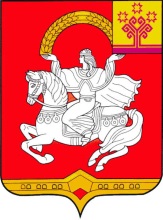 Чувашская  РеспубликаСобрание депутатов Яльчикского муниципального округаРЕШЕНИЕ                «     »              2022 г. № село Яльчики